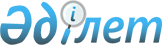 Об определении спроса и предложения на общественные работы, утверждении перечня организаций, видов, объемов и конкретных условий общественных работ, размеров оплаты труда участников и источников их финансирования по Жаркаинскому району на 2014 год
					
			Утративший силу
			
			
		
					Постановление акимата Жаркаинского района Акмолинской области от 28 декабря 2013 года № А-13/496. Зарегистрировано Департаментом юстиции Акмолинской области 23 января 2014 года № 3986. Утратило силу в связи с истечением срока применения - (письмо акимата Жаркаинского района Акмолинской области от 8 января 2015 года № 01-05)      Сноска. Утратило силу в связи с истечением срока применения - (письмо акимата Жаркаинского района Акмолинской области от 08.01.2015 № 01-05).      Примечание РЦПИ.

      В тексте документа сохранена пунктуация и орфография оригинала.

      В соответствии со статьей 20 Закона Республики Казахстан от 23 января 2001 года «О занятости населения», Правилами организации и финансирования общественных работ, утвержденных постановлением Правительства Республики Казахстан от 19 июня 2001 года № 836, акимат района ПОСТАНОВЛЯЕТ:



      1. Определить спрос и предложение на общественные работы по Жаркаинскому району на 2014 год, согласно приложению 1.



      2. Утвердить перечень организаций, виды, объемы и конкретные условия общественных работ, размеры оплаты труда участников и источники их финансирования, согласно приложению 2.



      3. Контроль за исполнением настоящего постановления возложить на заместителя акима района Альжанова А.К.



      4. Настоящее постановление вступает в силу со дня государственной регистрации в Департаменте юстиции Акмолинской области и вводится в действие со дня официального опубликования.      Аким Жаркаинского района                   А.Уисимбаев

Приложение 1      

к постановлению акимата

Жаркаинского района  

от 28 декабря 2013 года

№ А-13/496       

Спрос и предложение на общественные работы на 2014 год

Приложение 2      

к постановлению акимата

Жаркаинского района  

от 28 декабря 2013 года

№ А-13/496       

Перечень организаций, виды, объемы и конкретные

условия общественных работ, размеры оплаты труда участников

и источники их финансированияпродолжение таблицы:
					© 2012. РГП на ПХВ «Институт законодательства и правовой информации Республики Казахстан» Министерства юстиции Республики Казахстан
				№Наименование организацииСпросПредложение1.Государственное учреждение «Аппарат акима города Державинска»46462.Государственное коммунальное предприятие на праве хозяйственного ведения «Коммунсервис» при отделе жилищно-коммунального хозяйства, пассажирского транспорта и автомобильных дорог Жаркаинского района75753.Государственное учреждение «Аппарат акима Гастелловского сельского округа Жаркаинского района»884.Государственное учреждение «Аппарат акима Пятигорского сельского округа Жаркаинского района»885.Государственное учреждение «Аппарат акима Тассуатского сельского округа Жаркаинского района»666.Государственное учреждение «Аппарат акима Львовского сельского округа Жаркаинского района»667.Государственное учреждение «Аппарат акима Валихановского сельского округа Жаркаинского района»13138.Государственное учреждение «Аппарат акима Отрадного сельского округа Жаркаинского района»449.Государственное учреждение «Аппарат акима Нахимовского сельского округа Жаркаинского района»6610.Государственное учреждение «Аппарат акима Бирсуатского сельского округа Жаркаинского района»4411.Государственное учреждение «Аппарат акима Далабайского сельского округа Жаркаинского района»7712.Государственное учреждение «Аппарат акима Кумсуатского сельского округа Жаркаинского района»4413.Государственное учреждение «Аппарат акима Пригородного сельского округа Жаркаинского района»121214.Государственное учреждение «Аппарат акима Жанадалинского сельского округа Жаркаинского района»272715.Государственное учреждение «Аппарат акима Тасоткельского сельского округа Жаркаинского района»3316.Государственное учреждение «Аппарат акима Ушкарасуского сельского округа Жаркаинского района»9917.Государственное учреждение «Аппарат акима Шойындыкольского сельского округа Жаркаинского района»9918.Государственное учреждение «Аппарат акима Костычевского сельского округа Жаркаинского района»1111№Наименование организацииВиды общественных работОбъем работ1.Государственное учреждение «Аппарат акима города Державинска»1. Оказание помощи в оформлении социальных карт3000 документов1.Государственное учреждение «Аппарат акима города Державинска»2. Доставка корреспонденции12000 документов1.Государственное учреждение «Аппарат акима города Державинска»3. Подворный обход населения1400 дворов1.Государственное учреждение «Аппарат акима города Державинска»4. Оказание помощи в технической обработке документации65000 документов2.Государственное коммунальное предприятие на праве хозяйственного ведения «Коммунсервис» при отделе жилищно-коммунального хозяйства, пассажирского транспорта и автомобильных дорог Жаркаинского района1. Оказание помощи в проведении работы по благоустройству и очистки территории, озеленении города120000 квадратных метров2.Государственное коммунальное предприятие на праве хозяйственного ведения «Коммунсервис» при отделе жилищно-коммунального хозяйства, пассажирского транспорта и автомобильных дорог Жаркаинского района2. Оказание помощи в очистке дорожных покрытий от снега, мусора30000 квадратных метров2.Государственное коммунальное предприятие на праве хозяйственного ведения «Коммунсервис» при отделе жилищно-коммунального хозяйства, пассажирского транспорта и автомобильных дорог Жаркаинского района3. Оказание помощи в благоустройстве улиц города60000 квадратных метров2.Государственное коммунальное предприятие на праве хозяйственного ведения «Коммунсервис» при отделе жилищно-коммунального хозяйства, пассажирского транспорта и автомобильных дорог Жаркаинского района4. Оказание помощи в косметическом ремонте зданий8 зданий3.Государственное учреждение «Аппарат акима Гастелловского сельского округа Жаркаинского района»1. Оказание помощи в проведении работы по благоустройству и очистки территории, озеленении села14400 квадратных метров3.Государственное учреждение «Аппарат акима Гастелловского сельского округа Жаркаинского района»2. Оказание помощи по содержанию в надлежащем состоянии кладбищ 4800 квадратных метров3.Государственное учреждение «Аппарат акима Гастелловского сельского округа Жаркаинского района»3. Подворный обход населения214 дворов4.Государственное учреждение «Аппарат акима Пятигорского сельского округа Жаркаинского района»1. Оказание помощи в проведении работы по благоустройству и очистки территории, озеленении села19200 квадратных метров4.Государственное учреждение «Аппарат акима Пятигорского сельского округа Жаркаинского района»2. Оказание помощи по содержанию в надлежащем состоянии кладбищ4800 квадратных метров4.Государственное учреждение «Аппарат акима Пятигорского сельского округа Жаркаинского района»3. Оказание помощи в косметическом ремонте зданий1 здание5.Государственное учреждение «Аппарат акима Тассуатского сельского округа Жаркаинского района»1. Оказание помощи в проведении работы по благоустройству и очистки территории, озеленении села14400 квадратных метров5.Государственное учреждение «Аппарат акима Тассуатского сельского округа Жаркаинского района»2. Оказание помощи по содержанию в надлежащем состоянии кладбищ4800 квадратных метров5.Государственное учреждение «Аппарат акима Тассуатского сельского округа Жаркаинского района»3. Оказание помощи в косметическом ремонте зданий1 здание6.Государственное учреждение «Аппарат акима Львовского сельского округа Жаркаинского района»1. Оказание помощи в проведении работы по благоустройству и очистки территории, озеленении села19200 квадратных метров6.Государственное учреждение «Аппарат акима Львовского сельского округа Жаркаинского района»2. Оказание помощи в косметическом ремонте зданий2 здания7.Государственное учреждение «Аппарат акима Валихановского сельского округа Жаркаинского района»1. Оказание помощи в проведении работы по благоустройству и очистки территории, озеленении села14400 квадратных метров7.Государственное учреждение «Аппарат акима Валихановского сельского округа Жаркаинского района»2. Оказание помощи по содержанию в надлежащем состоянии кладбищ4800 квадратных метров7.Государственное учреждение «Аппарат акима Валихановского сельского округа Жаркаинского района»3. Оказание помощи в косметическом ремонте зданий2 здания7.Государственное учреждение «Аппарат акима Валихановского сельского округа Жаркаинского района»4. Оказание помощи в оформлении социальных карт1000 документов7.Государственное учреждение «Аппарат акима Валихановского сельского округа Жаркаинского района»5. Подворный обход населения254 дворов7.Государственное учреждение «Аппарат акима Валихановского сельского округа Жаркаинского района»6. Оказание помощи в технической обработке документации3500 документов8.Государственное учреждение «Аппарат акима Отрадного сельского округа Жаркаинского района»1. Оказание помощи в проведении работы по благоустройству и очистки территории, озеленении села14400 квадратных метров8.Государственное учреждение «Аппарат акима Отрадного сельского округа Жаркаинского района»2. Оказание помощи в косметическом ремонте зданий3 здания9.Государственное учреждение «Аппарат акима Нахимовского сельского округа Жаркаинского района»1. Оказание помощи в проведении работы по благоустройству и очистки территории, озеленении села36000 квадратных метров10.Государственное учреждение «Аппарат акима Бирсуатского сельского округа Жаркаинского района»1. Оказание помощи в проведении работы по благоустройству и очистки территории, озеленении села14400 квадратных метров10.Государственное учреждение «Аппарат акима Бирсуатского сельского округа Жаркаинского района»2. Оказание помощи в косметическом ремонте зданий1 здание11.Государственное учреждение «Аппарат акима Далабайского сельского округа Жаркаинского района»1. Оказание помощи в проведении работы по благоустройству и очистки территории, озеленении села19200 квадратных метров11.Государственное учреждение «Аппарат акима Далабайского сельского округа Жаркаинского района»2. Оказание помощи в косметическом ремонте зданий3 здания12.Государственное учреждение «Аппарат акима Кумсуатского сельского округа Жаркаинского района»1. Оказание помощи в проведении работы по благоустройству и очистки территории, озеленении села14400 квадратных метров12.Государственное учреждение «Аппарат акима Кумсуатского сельского округа Жаркаинского района»2. Оказание помощи по содержанию в надлежащем состоянии кладбищ4800 квадратных метров12.Государственное учреждение «Аппарат акима Кумсуатского сельского округа Жаркаинского района»3. Оказание помощи в косметическом ремонте зданий3 здания13.Государственное учреждение «Аппарат акима Пригородного сельского округа Жаркаинского района»1. Оказание помощи в проведении работы по благоустройству и очистки территории, озеленении села36000 квадратных метров13.Государственное учреждение «Аппарат акима Пригородного сельского округа Жаркаинского района»2. Оказание помощи по содержанию в надлежащем состоянии кладбищ4800 квадратных метров13.Государственное учреждение «Аппарат акима Пригородного сельского округа Жаркаинского района»3. Оказание помощи в косметическом ремонте зданий3 здания13.Государственное учреждение «Аппарат акима Пригородного сельского округа Жаркаинского района»4. Оказание помощи в оформлении социальных карт500 документов13.Государственное учреждение «Аппарат акима Пригородного сельского округа Жаркаинского района»5. Оказание помощи в очистке дорожных покрытий от снега, мусора3200 квадратных метров14.Государственное учреждение «Аппарат акима Жанадалинского сельского округа Жаркаинского района»1. Оказание помощи в оформлении социальных карт1500 документов14.Государственное учреждение «Аппарат акима Жанадалинского сельского округа Жаркаинского района»2. Оказание помощи в проведении работы по благоустройству и очистке территории, озеленении села57600 квадратных метров14.Государственное учреждение «Аппарат акима Жанадалинского сельского округа Жаркаинского района»3. Оказание помощи по содержанию в надлежащем состоянии кладбищ4800 квадратных метров14.Государственное учреждение «Аппарат акима Жанадалинского сельского округа Жаркаинского района»4. Оказание помощи в косметическом ремонте зданий1 здание14.Государственное учреждение «Аппарат акима Жанадалинского сельского округа Жаркаинского района»5. Подворный обход341 дворов15.Государственное учреждение «Аппарат акима Тасоткельского сельского округа Жаркаинского района»1. Оказание помощи в проведении работы по благоустройству и очистки территории, озеленении села14400 квадратных метров16.Государственное учреждение «Аппарат акима Ушкарасуского сельского округа Жаркаинского района»1. Оказание помощи в проведении работы по благоустройству и очистки территории, озеленении села14400 квадратных метров16.Государственное учреждение «Аппарат акима Ушкарасуского сельского округа Жаркаинского района»2. Оказание помощи по содержанию в надлежащем состоянии кладбищ4800 квадратных метров16.Государственное учреждение «Аппарат акима Ушкарасуского сельского округа Жаркаинского района»3. Оказание помощи в косметическом ремонте зданий2 здания16.Государственное учреждение «Аппарат акима Ушкарасуского сельского округа Жаркаинского района»4. Подворный обход81 дворов17.Государственное учреждение «Аппарат акима Шойындыкольского сельского округа Жаркаинского района»1. Оказание помощи в проведении работы по благоустройству и очистки территории, озеленении села9600 квадратных метров17.Государственное учреждение «Аппарат акима Шойындыкольского сельского округа Жаркаинского района»2. Оказание помощи в очистке дорожных покрытий от снега, мусора7000 квадратных метров17.Государственное учреждение «Аппарат акима Шойындыкольского сельского округа Жаркаинского района»3. Оказание помощи в косметическом ремонте зданий1 здание18.Государственное учреждение «Аппарат акима Костычевского сельского округа Жаркаинского района»1. Оказание помощи в проведении работы по благоустройству и очистки территории, озеленении села14400 квадратных метров18.Государственное учреждение «Аппарат акима Костычевского сельского округа Жаркаинского района»2. Оказание помощи по содержанию в надлежащем состоянии кладбищ4800 квадратных метров18.Государственное учреждение «Аппарат акима Костычевского сельского округа Жаркаинского района»3. Оказание помощи в косметическом ремонте зданий2 зданияУсловия общественных работРазмеры оплаты

труда участниковИсточник

финансированиясогласно договору, заключенному в соответствии с действующим трудовым законодательствомминимальная заработная платаместный бюджетсогласно договору, заключенному в соответствии с действующим трудовым законодательствомминимальная заработная платаместный бюджетсогласно договору, заключенному в соответствии с действующим трудовым законодательствомминимальная заработная платаместный бюджетсогласно договору, заключенному в соответствии с действующим трудовым законодательствомминимальная заработная платаместный бюджетсогласно договору, заключенному в соответствии с действующим трудовым законодательствомминимальная заработная платаместный бюджетсогласно договору, заключенному в соответствии с действующим трудовым законодательствомминимальная заработная платаместный бюджетсогласно договору, заключенному в соответствии с действующим трудовым законодательствомминимальная заработная платаместный бюджетсогласно договору, заключенному в соответствии с действующим трудовым законодательствомминимальная заработная платаместный бюджетсогласно договору, заключенному в соответствии с действующим трудовым законодательствомминимальная заработная платаместный бюджетсогласно договору, заключенному в соответствии с действующим трудовым законодательствомминимальная заработная платаместный бюджетсогласно договору, заключенному в соответствии с действующим трудовым законодательствомминимальная заработная платаместный бюджетсогласно договору, заключенному в соответствии с действующим трудовым законодательствомминимальная заработная платаместный бюджетсогласно договору, заключенному в соответствии с действующим трудовым законодательствомминимальная заработная платаместный бюджетсогласно договору, заключенному в соответствии с действующим трудовым законодательствомминимальная заработная платаместный бюджетсогласно договору, заключенному в соответствии с действующим трудовым законодательствомминимальная заработная платаместный бюджетсогласно договору, заключенному в соответствии с действующим трудовым законодательствомминимальная заработная платаместный бюджетсогласно договору, заключенному в соответствии с действующим трудовым законодательствомминимальная заработная платаместный бюджетсогласно договору, заключенному в соответствии с действующим трудовым законодательствомминимальная заработная платаместный бюджетсогласно договору, заключенному в соответствии с действующим трудовым законодательствомминимальная заработная платаместный бюджетсогласно договору, заключенному в соответствии с действующим трудовым законодательствомминимальная заработная платаместный бюджетсогласно договору, заключенному в соответствии с действующим трудовым законодательствомминимальная заработная платаместный бюджетсогласно договору, заключенному в соответствии с действующим трудовым законодательствомминимальная заработная платаместный бюджетсогласно договору, заключенному в соответствии с действующим трудовым законодательствомминимальная заработная платаместный бюджетсогласно договору, заключенному в соответствии с действующим трудовым законодательствомминимальная заработная платаместный бюджетсогласно договору, заключенному в соответствии с действующим трудовым законодательствомминимальная заработная платаместный бюджетсогласно договору, заключенному в соответствии с действующим трудовым законодательствомминимальная заработная платаместный бюджетсогласно договору, заключенному в соответствии с действующим трудовым законодательствомминимальная заработная платаместный бюджетсогласно договору, заключенному в соответствии с действующим трудовым законодательствомминимальная заработная платаместный бюджетсогласно договору, заключенному в соответствии с действующим трудовым законодательствомминимальная заработная платаместный бюджетсогласно договору, заключенному в соответствии с действующим трудовым законодательствомминимальная заработная платаместный бюджетсогласно договору, заключенному в соответствии с действующим трудовым законодательствомминимальная заработная платаместный бюджетсогласно договору, заключенному в соответствии с действующим трудовым законодательствомминимальная заработная платаместный бюджетсогласно договору, заключенному в соответствии с действующим трудовым законодательствомминимальная заработная платаместный бюджетсогласно договору, заключенному в соответствии с действующим трудовым законодательствомминимальная заработная платаместный бюджетсогласно договору, заключенному в соответствии с действующим трудовым законодательствомминимальная заработная платаместный бюджетсогласно договору, заключенному в соответствии с действующим трудовым законодательствомминимальная заработная платаместный бюджетсогласно договору, заключенному в соответствии с действующим трудовым законодательствомминимальная заработная платаместный бюджетсогласно договору, заключенному в соответствии с действующим трудовым законодательствомминимальная заработная платаместный бюджетсогласно договору, заключенному в соответствии с действующим трудовым законодательствомминимальная заработная платаместный бюджетсогласно договору, заключенному в соответствии с действующим трудовым законодательствомминимальная заработная платаместный бюджетсогласно договору, заключенному в соответствии с действующим трудовым законодательствомминимальная заработная платаместный бюджетсогласно договору, заключенному в соответствии с действующим трудовым законодательствомминимальная заработная платаместный бюджетсогласно договору, заключенному в соответствии с действующим трудовым законодательствомминимальная заработная платаместный бюджетсогласно договору, заключенному в соответствии с действующим трудовым законодательствомминимальная заработная платаместный бюджетсогласно договору, заключенному в соответствии с действующим трудовым законодательствомминимальная заработная платаместный бюджетсогласно договору, заключенному в соответствии с действующим трудовым законодательствомминимальная заработная платаместный бюджетсогласно договору, заключенному в соответствии с действующим трудовым законодательствомминимальная заработная платаместный бюджетсогласно договору, заключенному в соответствии с действующим трудовым законодательствомминимальная заработная платаместный бюджетсогласно договору, заключенному в соответствии с действующим трудовым законодательствомминимальная заработная платаместный бюджетсогласно договору, заключенному в соответствии с действующим трудовым законодательствомминимальная заработная платаместный бюджетсогласно договору, заключенному в соответствии с действующим трудовым законодательствомминимальная заработная платаместный бюджетсогласно договору, заключенному в соответствии с действующим трудовым законодательствомминимальная заработная платаместный бюджетсогласно договору, заключенному в соответствии с действующим трудовым законодательствомминимальная заработная платаместный бюджетсогласно договору, заключенному в соответствии с действующим трудовым законодательствомминимальная заработная платаместный бюджетсогласно договору, заключенному в соответствии с действующим трудовым законодательствомминимальная заработная платаместный бюджетсогласно договору, заключенному в соответствии с действующим трудовым законодательствомминимальная заработная платаместный бюджет